.Intro: 16 countsS1: FORWARD MAMBO, COASTER STEP BRUSH, RIGHT LOCK STEP, STEP PIVOT 1/2 STEPS2: ROCK TAP BACK BRUSH, SAILOR STEP TOUCH, SIDE TOUCH X2 SIDE CHASSE LEFTS3: ROCK BACK SIDE, BEHIND & CROSS, 1/4 HITCH WALK WALK, MAMBO TOUCHS4: FORWARD MAMBO STEP, LOCK SHUFFLE BACK, SAILOR 1/4, SIDE ROCK CROSSS5: SIDE, ROCK RECOVER, SIDE, ROCK RECOVER, STEP, PIVOT 1/2 STEP, RUN RUNRestart here during Walls 1, 3 & 5S6: SIDE, ROCK RECOVER, SIDE, ROCK RECOVER, STEP, PIVOT 1/2 STEP, RUN RUNEnding: During Wall 7 dance up to and include section 4.Then step your right to right side with a pose!……. Ta-Dah!!Girl of My Dreams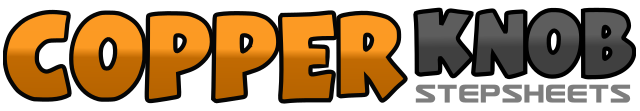 .......Count:48Wall:2Level:Improver.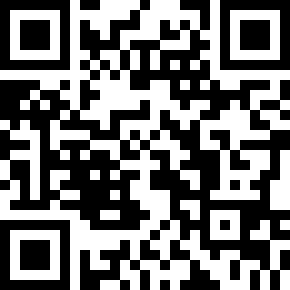 Choreographer:Jamie Barnfield (UK) - March 2022Jamie Barnfield (UK) - March 2022Jamie Barnfield (UK) - March 2022Jamie Barnfield (UK) - March 2022Jamie Barnfield (UK) - March 2022.Music:Girl of My Dreams - Max Restaino : (Album: Another Rainy Night In Paris)Girl of My Dreams - Max Restaino : (Album: Another Rainy Night In Paris)Girl of My Dreams - Max Restaino : (Album: Another Rainy Night In Paris)Girl of My Dreams - Max Restaino : (Album: Another Rainy Night In Paris)Girl of My Dreams - Max Restaino : (Album: Another Rainy Night In Paris)........1&2Rock forward on right, recover on left, step slightly back on right3&4&Step back on left, close right next to left, step forward on left, brush right forward5&6Step forward on right, lock left behind right, step forward on right7&8Step forward on left, pivot 1/2 right, step forward on left (6:00)1&2&Rock forward on right, tap left behind right, step back on left, brush right forward3&4&Cross right behind left, step left to left side, step in place with right, touch left next to right5&6&Step left to left side, touch right next to left, step right to right side, touch left next to right7&8Step left to left side, close right next to left, step left to left side1&2Rock back on right, recover on left, step right to right side,3&4Cross left behind right, step right to right side, cross left over right&5-6Hitch right knee whilst turn 1/4 left, Prissy Walks forward right, left (3:00)7&8Rock forward on right, Recover on left, touch right next1&2Rock forward on right, recover on left, step slightly back on right3&4Step back on left, lock right in front of left, step back on left5&61/4 right crossing right behind left, step left to left side, cross right over left (6:00)7&8Rock left to left side, recover on right, cross left over right1-2&Step right to right, rock back on left recover on right3-4&Step left to left side, rock back on right recover on left5-6&Step forward on right, step forward on left, pivot 1/2 right (12:00)7-8&Step forward on left, run forward right left1-2&Step right to right, rock back on left recover on right3-4&Step left to left side, rock back on right recover on left5-6&Step forward on right, step forward on left, pivot 1/2 right7-8&Step forward on left, run forward right left